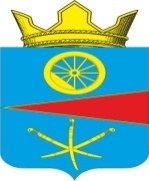 АДМИНИСТРАЦИЯ ТАЦИНСКОГО  СЕЛЬСКОГО ПОСЕЛЕНИЯТацинского  района Ростовской  областиПОСТАНОВЛЕНИЕ«10» февраля 2016 г.                         № 42                             ст. ТацинскаяВ соответствии с п. 5.6 постановления Администрации Тацинского сельского поселения от 19.08.2013 № 282 «Об утверждении Порядка разработки, реализации и оценки эффективности муниципальных программ Тацинского сельского поселения» и п.п. 4 и 5 постановления от 19.08.2013 года № 283 «Об утверждении Методических рекомендаций по разработке и реализации муниципальных программ Тацинского сельского поселения»,-П О С Т А Н О В Л Я Ю :1. Утвердить отчет о реализации  муниципальной программы «Развитие физической культуры и спорта» за 2015 год согласно приложению  к настоящему постановлению. 2. Контроль за исполнением постановления оставляю за собой.Глава  Тацинского        сельского  поселения                                                             А.С. ВакуличПриложение   к постановлению Администрации Тацинского сельского поселения от 10.02.2016 года № 42Отчето реализации муниципальной программы Тацинского сельского поселения  «Развитие физической культуры и спорта» за 2015 год:Конкретные результаты, достигнутые за отчетный период.Муниципальная программа «Развитие физической культуры и спорта» (далее - программа) утверждена постановлением  администрации  Тацинского сельского поселения от  26.09.2013 г   № 323.--------------------------------<1> Под отчетной датой понимается первое число месяца, следующего за отчетным периодом.2. Результаты реализации основных мероприятий в разрезе подпрограмм.Для успешной реализации основных мероприятий  муниципальной программы «Развитие физической культуры и спорта» выделена подпрограмма:  - № 1 «Развитие спортивной деятельности»;Определены исполнители программы:- Панова Т.В. – ведущий специалист Администрации Тацинского сельского поселения.Специалисты поселения в течение отчетного периода проводилась планомерная работа по выполнению основных мероприятий  подпрограммы «Развитие спортивной деятельности».Подпрограмма   №1«Развитие спортивной деятельности»          В ходе  реализации  Основного  мероприятия 1.1 «Расходы на обеспечение мероприятий в рамках подпрограммы «Развитие спортивной деятельности» муниципальной программы Тацинского сельского поселения «Развитие физической культуры и спорта» (Иные закупки товаров, работ и услуг для обеспечения государственных (муниципальных) нужд). Физической культурой и спортом в поселении занимаются 2165 человек, что составляет 22% от общей численности населения поселения, количество занимающихся по сравнению с предыдущем годом увеличилось на 69человека. Количество занимающихся адаптивной физической культурой и спортом составляет 3,1%. Сведенияо степени выполнения основных мероприятий подпрограмм муниципальной  программы, мероприятий ведомственных целевых программ3.  Результаты реализации мер правового регулирования.При реализации  муниципальной  программы «Развитие культуры»  меры правового регулирования не применялись.4. Результаты использования бюджетных ассигнований и внебюджетных средств.На реализацию программы запланировано 249,6 тыс.руб., исполнено – 249,6 тыс.руб.(100,0%) в том числе:- местный бюджет – 249,6 (100,0%) тыс.руб.;Сведения  об использовании областного бюджета,  местного бюджета и внебюджетных источников на реализацию муниципальной  программы «Развитие физической культуры и спорта»     за  2015 г.5. Результаты оценки бюджетной эффективности. В ходе осуществления эффективного расходования бюджетных ассигнований на оказание муниципальных услуг принимались меры по соблюдению Федерального Закона от 05.04.2013 г. № 44-ФЗ «О контрактной системе в сфере закупок товаров, работ, услуг для обеспечения государственных и муниципальных нужд» при осуществлении закупок товаров, выполнении работ и оказании услуг.Перераспределение бюджетных ассигнований между основными мероприятиями программы:- основное мероприятие 1.1- сокращение расходов бюджета на 2,2% - 5,6 тыс. руб.6. Информация о внесенных ответственным исполнителем изменениях в программу.1. В течении 2015 года постановлениями Администрации Тацинского сельского поселения  вносились изменения в муниципальную программу Тацинского сельского поселения «Развитие физической культуры и спорта»:- 31.12.2015 № 504 «О внесении изменений в постановление Администрации Тацинского сельского поселения от 26 сентября 2013 года № 323 «Об утверждении муниципальной  программы «Развитие физической культуры и спорта» уменьшение бюджетных ассигнований на приобретение спортивного оборудования.Сведения о достижении значений показателей (индикаторов)<1> Приводится фактическое значение индикатора или показателя за год, предшествующий отчетному.7. Предложения по дальнейшей реализации муниципальной программы.   Муниципальная программа Тацинского сельского поселения  «Развитие физической культуры и спорта» эффективна. Реализация мероприятий  программы будет продолжена в 2016 году.Об утверждении отчета о реализации муниципальной программы «Развитие физической культуры и спорта» за 2015 годЦели  программы: - создание условий, обеспечивающих повышение мотивации жителей Тацинского поселения к регулярным занятиям физической культурой и спортом и ведению здорового образа жизни;-развитие физической культуры и спорта среди различных групп населения Тацинского поселенияДля  выполнения поставленных целей определены  задачи:  - вовлечение жителей Тацинского поселения различного возраста, состояния здоровья и социального положения в регулярные занятия физической культурой и спортом и приобщение их к здоровому образу жизни;-повышение интереса населения к занятиям физической культурой и спортом в поселении;-разработка и реализация комплекса мер по пропаганде физической культуры и спорта как важнейшей составляющей здорового образа жизни;                                                              Оценка эффективности программы осуществляется путем анализа достижений значения   показателей.             Показатели:        Доля граждан Тацинского сельского поселения, систематически занимающихся физической культурой и спортом 22,0 % от общей численности населения поселения, что составляет 2165 жителей, что, из них более 1,6 тысяч детей и молодежи;        Занятие спортсменами Тацинского поселения общекомандного места на областных спартакиадах, сельских играх. Ежегодно жители поселения принимают участие в районных и поселенческих физкультурно-оздоровительных и спортивно-массовых мероприятий.  Спортсмены Тацинского поселения принимают участие в областных, всероссийских, первенствах ЮФО, России. Команды поселения ежегодно принимают активное участие в зональных и финальных соревнованиях областных комплексных Спартакиад, детско-подростковых клубов, допризывной и призывной молодежи, тружеников села и других мероприятиях.Количество  систематически занимающихся физической культурой и спортом в 2015  году  возросло  на 69 человек;               В Тацинском поселении  функционируют 2 спортивных сооружений, 5 спортивных площадок.       Доля лиц с ограниченными возможностями здоровья и инвалидов, систематически занимающихся  физической культурой и спортом, в общей численности данной категории населения в 2013 году составило 1.1% в 2015 году - 3.3%..         Проведенный анализ свидетельствует о достижении целевых показателях,  а по некоторым рост  значений.  Муниципальная программа «Развитие физической культуры и спорта» эффективна.№ п/пНаименование основного мероприятия,мероприятия ведомственной целевой программы,контрольного события программыОтветственный 
 исполнитель  
 (заместитель руководителя ОИВ/ФИО)Результат реализации мероприятия (краткое описание)Фактическая дата начала   
реализации 
мероприятияФактическая дата окончания
реализации  
мероприятия, 
наступления  
контрольного 
событияФактическая дата окончания
реализации  
мероприятия, 
наступления  
контрольного 
событияРасходы местного бюджета на реализацию муниципальной       
программы, тыс. руб.Расходы местного бюджета на реализацию муниципальной       
программы, тыс. руб.Заключено   
контрактов на отчетную дату, тыс. руб.   
<1>№ п/пНаименование основного мероприятия,мероприятия ведомственной целевой программы,контрольного события программыОтветственный 
 исполнитель  
 (заместитель руководителя ОИВ/ФИО)Результат реализации мероприятия (краткое описание)Фактическая дата начала   
реализации 
мероприятияФактическая дата окончания
реализации  
мероприятия, 
наступления  
контрольного 
событияФактическая дата окончания
реализации  
мероприятия, 
наступления  
контрольного 
событияпредусмотреномуниципальной  программойфакт на отчетную дату <1>Заключено   
контрактов на отчетную дату, тыс. руб.   
<1>12234556781подпрограмма      «Развитие спортивной деятельности»подпрограмма      «Развитие спортивной деятельности»подпрограмма      «Развитие спортивной деятельности»подпрограмма      «Развитие спортивной деятельности»подпрограмма      «Развитие спортивной деятельности»подпрограмма      «Развитие спортивной деятельности»подпрограмма      «Развитие спортивной деятельности»подпрограмма      «Развитие спортивной деятельности»подпрограмма      «Развитие спортивной деятельности»1.1    Основное  мероприятие                    1.1.1  Организация и проведение физкультурных мероприятий среди различных возрастных групп населения, а также обеспечение участия команд в районных физкультурных мероприятияхПанова Т.В.Увеличение доли лиц, систематически занимающихся физической культурой и спортом в поселении, обеспечение доступности физической культуры и спорта01.01.201531.12.2015249,6249,6249,62/104,81.1.2  Организация и проведение спортивных мероприятий посвященных памятным и знаменательным датамПанова Т.В.Увеличение численности населения поселения участвующих в физкультурно-спортивных мероприятиях, сохранение культурных традиций, пропаганда здорового образа жизни01.01.201531.12.2015----1.1.3Пропаганда здорового образа жизни в том числе: освящение в средствах массовой информации проводимых спортивно-массовых мероприятийПанова Т.В.Размещение в средствах массовой информации материалов  о проведении мероприятий в сфере физической культуры и спорта1.1.4Увеличение спортивных мероприятийПанова Т.В.Увеличение числа мероприятий 01.01.201531.12.2015----№ п/пНаименование основного мероприятия подпрограммы, мероприятия ведомственной целевой программыОтветственный исполнительзаместитель руководителя ОИВ/ФИО)Плановый срокПлановый срокФактический срокФактический срокРезультатыРезультатыПроблемы, возникшие в ходе реализации мероприятия Проблемы, возникшие в ходе реализации мероприятия № п/пНаименование основного мероприятия подпрограммы, мероприятия ведомственной целевой программыОтветственный исполнительзаместитель руководителя ОИВ/ФИО)начала реализацииокончания реализацииначала реализацииокончания реализациизапланированныедостигнутыеПроблемы, возникшие в ходе реализации мероприятия Проблемы, возникшие в ходе реализации мероприятия 1234567891010Подпрограмма 1 «Развитие спортивной деятельности»                    Подпрограмма 1 «Развитие спортивной деятельности»                    Подпрограмма 1 «Развитие спортивной деятельности»                    Подпрограмма 1 «Развитие спортивной деятельности»                    Подпрограмма 1 «Развитие спортивной деятельности»                    Подпрограмма 1 «Развитие спортивной деятельности»                    Подпрограмма 1 «Развитие спортивной деятельности»                    Подпрограмма 1 «Развитие спортивной деятельности»                    Подпрограмма 1 «Развитие спортивной деятельности»                    Подпрограмма 1 «Развитие спортивной деятельности»                    Подпрограмма 1 «Развитие спортивной деятельности»                    1.1Основное мероприятие 1.1.1Организация и проведение физкультурных мероприятий среди различных возрастных групп населения, а также обеспечение участия команд в районных физкультурных мероприятияхПанова Т.В.01.01.201531.12.201501.01.201531.12.2015Увеличение доли лиц, систематически занимающихся физической культурой и спортом в поселении, обеспечение доступности физической культуры и спортаУвеличение доли лиц, систематически занимающихся физической культурой и спортом в поселении, обеспечение доступности физической культуры и спортаУвеличение доли лиц, систематически занимающихся физической культурой и спортом в поселении, обеспечение доступности физической культуры и спорта1.1.2Организация и проведение спортивных мероприятий посвященных памятным и знаменательным датамПанова Т.В.01.01.201531.12.201501.01.201531.12.2015Увеличение численности населения поселения участвующих в физкультурно-спортивных мероприятиях, сохранение культурных традиций, пропаганда здорового образа жизниУвеличение численности населения поселения участвующих в физкультурно-спортивных мероприятиях, сохранение культурных традиций, пропаганда здорового образа жизниУвеличение численности населения поселения участвующих в физкультурно-спортивных мероприятиях, сохранение культурных традиций, пропаганда здорового образа жизни1.1.3Пропаганда здорового образа жизни в том числе: освящение в средствах массовой информации проводимых спортивно-массовых мероприятийПанова Т.В.01.01.201531.12.201501.01.201531.12.2015Размещение в средствах массовой информации материалов  о проведении мероприятий в сфере физической культуры и спортаРазмещение в средствах массовой информации материалов  о проведении мероприятий в сфере физической культуры и спортаРазмещение в средствах массовой информации материалов  о проведении мероприятий в сфере физической культуры и спорта1.1.4Увеличение спортивных мероприятийПанова Т.В.01.01.201531.12.201501.01.201531.12.2015Увеличение числа мероприятий Увеличение числа мероприятий Увеличение числа мероприятий СтатусНаименование       
муниципальной      
 программы, подпрограммы 
муниципальной      
программы,основного мероприятия,мероприятия ВЦПИсточники финансированияОбъем   
расходов, предусмотренных муниципальной  программой 
(тыс. руб.)Фактические 
расходы (тыс. руб.) 12345Муниципальная
программа      Развитие физической культуры и спортавсего                 249,6249,6Муниципальная
программа      Развитие физической культуры и спортаобластной бюджет    --Муниципальная
программа      Развитие физической культуры и спортаместный бюджет 249,6249,6Муниципальная
программа      Развитие физической культуры и спортавнебюджетные источники--Подпрограмма 1 «Развитие спортивной деятельности»всего                 249,6249,6Подпрограмма 1 «Развитие спортивной деятельности»областной бюджет    --Подпрограмма 1 «Развитие спортивной деятельности»местный бюджет 249,6249,6Подпрограмма 1 «Развитие спортивной деятельности»внебюджетные источники--Основное мероприятие 1.1Организация и проведение физкультурных мероприятий среди различных возрастных групп населения, а также обеспечение участия команд в районных физкультурных мероприятияхвсего                 249,6249,6Основное мероприятие 1.1Организация и проведение физкультурных мероприятий среди различных возрастных групп населения, а также обеспечение участия команд в районных физкультурных мероприятияхобластной бюджет    --Основное мероприятие 1.1Организация и проведение физкультурных мероприятий среди различных возрастных групп населения, а также обеспечение участия команд в районных физкультурных мероприятияхместный бюджет 249,6249,6Основное мероприятие 1.1Организация и проведение физкультурных мероприятий среди различных возрастных групп населения, а также обеспечение участия команд в районных физкультурных мероприятияхвнебюджетные источники--Основное мероприятие 1. 2Организация и проведение спортивных мероприятий посвященных памятным и знаменательным датамвсего                 --Основное мероприятие 1. 2Организация и проведение спортивных мероприятий посвященных памятным и знаменательным датамобластной бюджет    --Основное мероприятие 1. 2Организация и проведение спортивных мероприятий посвященных памятным и знаменательным датамместный бюджет --Основное мероприятие 1. 2Организация и проведение спортивных мероприятий посвященных памятным и знаменательным датамвнебюджетные источники--Основное мероприятие 1. 3Пропаганда здорового об-раза жизни в том числе: освящение в средствах массовой информации проводимых спортивно-массовых мероприятийвсего                 --Основное мероприятие 1. 3Пропаганда здорового об-раза жизни в том числе: освящение в средствах массовой информации проводимых спортивно-массовых мероприятийобластной бюджет    --Основное мероприятие 1. 3Пропаганда здорового об-раза жизни в том числе: освящение в средствах массовой информации проводимых спортивно-массовых мероприятийместный бюджет --Основное мероприятие 1. 3Пропаганда здорового об-раза жизни в том числе: освящение в средствах массовой информации проводимых спортивно-массовых мероприятийвнебюджетные источникиОсновное мероприятие 1. 4Увеличение спортивных мероприятийвсего                 --Основное мероприятие 1. 4Увеличение спортивных мероприятийобластной бюджет    --Основное мероприятие 1. 4Увеличение спортивных мероприятийместный бюджет --Основное мероприятие 1. 4Увеличение спортивных мероприятийвнебюджетные источники--Информация о перераспределении бюджетных ассигнований 
между основными мероприятиями муниципальной  программы поселения в отчетном году«Развитие физической  культуры и спорта»
            (наименование программы)Информация о перераспределении бюджетных ассигнований 
между основными мероприятиями муниципальной  программы поселения в отчетном году«Развитие физической  культуры и спорта»
            (наименование программы)Информация о перераспределении бюджетных ассигнований 
между основными мероприятиями муниципальной  программы поселения в отчетном году«Развитие физической  культуры и спорта»
            (наименование программы)Информация о перераспределении бюджетных ассигнований 
между основными мероприятиями муниципальной  программы поселения в отчетном году«Развитие физической  культуры и спорта»
            (наименование программы)Наименование основного мероприятия муниципальной  программы (по инвестиционным расходам - 
в разрезе объектов)Перераспределение бюджетных ассигнований между основными мероприятиями программыПерераспределение бюджетных ассигнований между основными мероприятиями программыПримечание 
(№ нормативного правового акта, 
№ справки о перераспределении)Наименование основного мероприятия муниципальной  программы (по инвестиционным расходам - 
в разрезе объектов)сумма
(тыс. рублей)
(+), (-)причины перераспределенияПримечание 
(№ нормативного правового акта, 
№ справки о перераспределении)Организация и проведение физкультурных мероприятий среди различных возрастных групп населения, а также обеспечение участия команд в районных физкультурных мероприятиях- - -Организация и проведение спортивных мероприятий посвященных памятным и знаменательным датам- - -Пропаганда здорового образа жизни в том числе: освящение в средствах массовой информации проводимых спортивно-массовых мероприятий- - -Увеличение спортивных мероприятий- - -ВСЕГО:- - -№ п/пПоказатель     
 (индикатор)    
 (наименование)Ед.измеренияЗначения показателей (индикаторов) 
муниципальной  программы,     
подпрограммы муниципальной     
программыЗначения показателей (индикаторов) 
муниципальной  программы,     
подпрограммы муниципальной     
программыЗначения показателей (индикаторов) 
муниципальной  программы,     
подпрограммы муниципальной     
программыОбоснование отклонений  
 значений показателя    
 (индикатора) на конец   
 отчетного года       
(при наличии)№ п/пПоказатель     
 (индикатор)    
 (наименование)Ед.измерениягод,      
предшествующий 
отчетному<1>отчетный годотчетный годОбоснование отклонений  
 значений показателя    
 (индикатора) на конец   
 отчетного года       
(при наличии)№ п/пПоказатель     
 (индикатор)    
 (наименование)Ед.измерениягод,      
предшествующий 
отчетному<1>планфактОбоснование отклонений  
 значений показателя    
 (индикатора) на конец   
 отчетного года       
(при наличии)1234567Муниципальная программа         «Развитие физической культуры и спорта»                                  Муниципальная программа         «Развитие физической культуры и спорта»                                  Муниципальная программа         «Развитие физической культуры и спорта»                                  Муниципальная программа         «Развитие физической культуры и спорта»                                  Муниципальная программа         «Развитие физической культуры и спорта»                                  Муниципальная программа         «Развитие физической культуры и спорта»                                  Муниципальная программа         «Развитие физической культуры и спорта»                                  1.Удельный вес населения, занимающихся физической культурой и спортом%2122222.Эффективность расходов программы%100100100Подпрограмма 1      «Развитие спортивной деятельности»                    Подпрограмма 1      «Развитие спортивной деятельности»                    Подпрограмма 1      «Развитие спортивной деятельности»                    Подпрограмма 1      «Развитие спортивной деятельности»                    Подпрограмма 1      «Развитие спортивной деятельности»                    Подпрограмма 1      «Развитие спортивной деятельности»                    Подпрограмма 1      «Развитие спортивной деятельности»                    1.1.Удельный вес населения, занимающихся физической культурой и спортом%2122221.2.Эффективность расходов программы%-100100